Table S1. Virginia Maryland College of Veterinary Medicine’s Phase IV Animal Vivarium Excludes Numerous Pathogens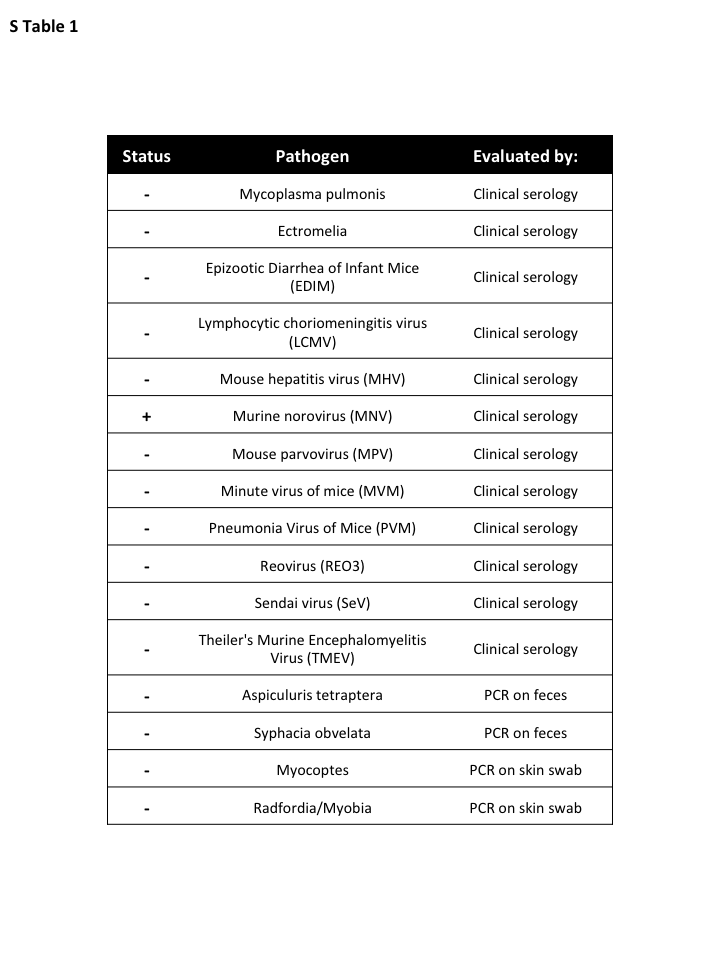 The status of the animal housing facility is regularly updated after evaluation for pathogen detection using standard best practices. Pathogens not listed are not routinely screened, and therefore may be present in the colony. 